UPRESNIA SA PRAVIDLÁ PRE TERASY A PODUJATIARadi by sme vás upozornili na kľúčové zmeny vo vyhláške k prevádzkam a organizácii hromadných podujatí, ktoré budú platiť od piatka 27. 11. 2020.Vyhláškou sa spresnila definícia exteriérových častí prevádzky, v ktorých je povolené podávanie pokrmov a nápojov: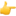 Pod exteriérovou časťou prevádzky sa rozumie priestor s otvoreným vchodom, ktorý je ohraničený krátkodobými či dlhodobými konštrukciami maximálne z troch bočných strán.Hromadné podujatia nad 6 osôb, ktoré sa môžu konať, sa presnejšie definujú: Ide o hromadné podujatia jednorazovej povahy, ktoré trvajú najviac 48 hodín. Ich účastníci musia mať v čase začiatku negatívny výsledok RT-PCR testu alebo antigénového testu nie starší ako 12 hodín.Celú vyhlášku nájdete tu: https://bit.ly/vyhlaska_ciastka_17VYHLÁŠKA O HRANICIACH SA AKTUALIZUJE, TU SÚ KĽÚČOVÉ ZMENYRadi by sme vás upozornili na kľúčové zmeny vo vyhláške k režimu na hraniciach, ktoré začnú platiť od štvrtka 26. 11. 2020 o 7:00 ráno.Na zozname menej rizikových krajín sa už nebude nachádzať Grécko a pribudnú naň Írsko a Singapur.Výnimka z povinnej izolácie za predpokladu predloženia negatívneho PCR testu sa okrem krajín Európskej únie bude vzťahovať aj na ostatné krajiny Európskeho hospodárskeho priestoru (teda vrátane Veľkej Británie, Nórska, Islandu a Lichtenštajnska) a Švajčiarska.Pri bezpríznakovom priebehu sa izolácia končí pre deti do sedem rokov ukončením povinnosti domácej izolácie osôb žijúcich s nimi v spoločnej domácnosti (doteraz to bolo do troch rokov veku).Deti do 7 rokov nebudú po príchode zo zahraničia povinne testované (doteraz bolo do 3 rokov), testovanie však môže nariadiť regionálny úrad verejného zdravotníctva alebo lekár.Výnimku z izolácie a testovania dostanú aj ľudia, ktorí majú trvalý alebo prechodný pobyt na Slovensku a sú občanmi krajiny EÚ, EHP alebo Švajčiarska a v ostatných troch mesiacoch prekonali COVID-19, o čom musia mať potvrdenie od lekára na formulári, ktorý je v prílohe č. 3 vyhláškyOsoby s trvalým alebo prechodným pobytom na Slovensku, ktoré vstupujú alebo opúšťajú Slovensko pre diagnostiku a liečbu, ako aj ich blízke osoby, už nebudú musieť žiadať o výnimku ministerstvo zdravotníctva, ak ich pobyt nepresiahne 12 hodín. Musia však predložiť lekárske pozvanie alebo následne potvrdenie o ošetrení. Ak ich pobyt presiahne 12 hodín, musia požiadať o posúdenie žiadosti na webstránke ministerstva zdravotníctva https://cestujem.standardnepostupy.skVýnimku budú mať naďalej zamestnanci prevádzkovateľov kritickej infraštruktúry, spresňuje sa však, že pre energetiku a priemysel súhlas vydáva ministerstvo hospodárstva, pre elektronické komunikácie ministerstvo dopravyVýnimku majú aj hráči športových tímov a členovia realizačných tímov, ktorí cestujú na športové súťaže (TIPOS extraliga, Ice Hockey League alebo MOL Liga), musia však mať o tom potvrdenieCelú vyhlášku aj so vzormi tlačív nájdete tu: https://bit.ly/vyhlaska_ciastka_17